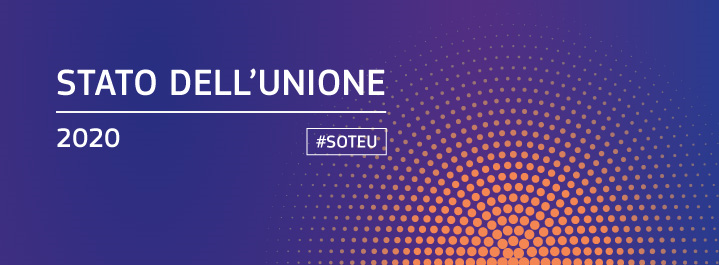 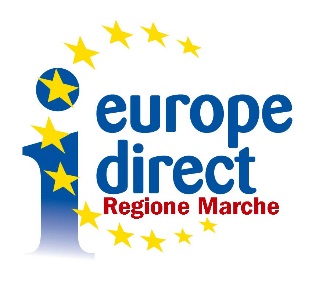 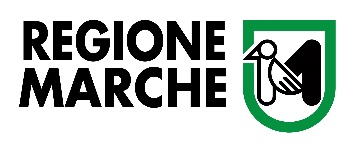 QUESTIONARIOSOTEU 2020Età: ………      Genere:     Maschio  □    Femmina  □    Professione:  …………………..Metti una X per indicare la tua risposta. Puoi scegliere più opzioni.Sai che cos’è SOTEU?                  SI   □          NO   □Sai che cos’è NEXT GENERATION?    SI   □          NO   □  Cosa dovrebbe fare l’Unione Europea per accrescere il senso dicittadinanza europea?____________________________________________________________________________________________________________________________________________________________Se si, quali e di cosa si occupano? ____________________________________________________________________________________________________________________________________________________________Come valuti, da 1 a 10, l’attività a cui hai partecipato?    Mettere una X per indicare la rispostaGrazie della collaborazione e …alla prossima !!!L’Unione Europea cos’è per te?L’Unione Europea cos’è per te?L’Unione Europea cos’è per te?L’Unione Europea cos’è per te?L’Unione Europea cos’è per te?L’Unione Europea cos’è per te?LontanaUn’opportunità per crescereUn’istituzioneIn evoluzioneUna grande comunitàil futuroCosa ti fa pensare la cittadinanza europea?Cosa ti fa pensare la cittadinanza europea?Cosa ti fa pensare la cittadinanza europea?Cosa ti fa pensare la cittadinanza europea?Cosa ti fa pensare la cittadinanza europea?Cosa ti fa pensare la cittadinanza europea?Cosa ti fa pensare la cittadinanza europea?Cosa ti fa pensare la cittadinanza europea?ConfrontoRegoleComunitàIndividualitàDirittiImpegnoLibertàPartecipazioneLa Commissione Europea ha indicato 6 priorità. Quali pensi siano le più importanti? Metti una X per indicare la tua risposta. Puoi scegliere più opzioni.La Commissione Europea ha indicato 6 priorità. Quali pensi siano le più importanti? Metti una X per indicare la tua risposta. Puoi scegliere più opzioni.La Commissione Europea ha indicato 6 priorità. Quali pensi siano le più importanti? Metti una X per indicare la tua risposta. Puoi scegliere più opzioni.La Commissione Europea ha indicato 6 priorità. Quali pensi siano le più importanti? Metti una X per indicare la tua risposta. Puoi scegliere più opzioni.Un’Europa più verde (Green Deal)Un’Europa più forte nel mondoUn’Europa più digitaleTutela dei valori fondamentali dell’UEUn’economia al servizio delle personeNuovo slancio per la democrazia europeaConosci alcuni programmi europei?Conosci alcuni programmi europei?Conosci alcuni programmi europei?Conosci alcuni programmi europei?Conosci alcuni programmi europei?Conosci alcuni programmi europei?SINOALCUNISecondo te, il budget dell’UE in quali settori dovrebbe essere speso?Secondo te, il budget dell’UE in quali settori dovrebbe essere speso?Secondo te, il budget dell’UE in quali settori dovrebbe essere speso?Secondo te, il budget dell’UE in quali settori dovrebbe essere speso?LavoroImpreseIstruzione e formazioneAmbienteRicerca e innovazioneAltro:Secondo te, aver partecipato a questa iniziativa a cosa ti è servito?Secondo te, aver partecipato a questa iniziativa a cosa ti è servito?Secondo te, aver partecipato a questa iniziativa a cosa ti è servito?Secondo te, aver partecipato a questa iniziativa a cosa ti è servito?A conoscere meglio cosa l’UE intende fare nei prossimi anniA sentirmi di più cittadino europeoA conoscere meglio le Istituzioni EuropeeA niente12345678910